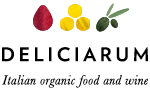 EXTRA VIRGIN OLIVE OIL FIRST COLD PRESSTONDA IBLEA Sicilia -  Chiaramonte Gulfi - OrganicPRODUCTION AREA: Chiaramonte GulfiNAME AND AGE OF OLIVEYARD: Piano dell’Acqua, centuries-old plantsOLIVE VARIETY: 100% Tonda Iblea, from organic methodSOIL TYPE: Topsoil tends to be clay and calcareousALTITUDE: 350 metres above sea level CLIMATE: Mild climate ,  hot and windy summer and high excursions temperature between night and dayOLIVE HARVEST: Hand picked up in little chest. The harvest occurs in the middle of OctoberOLIVE PRESS: Slow pressed, continuous cycle, cold temperature with mechanical process, extravergin olive oil no filterDESCRIPTION: Deep green color. The nose, with notespomodore of green, spices, fresh herbs freshly mown, hints of artichoke and almond.The taste is elegant, with a fruity aftertaste slightly bitter and spicyDAD NINO SUGGESTS TO TASTE WITH: Roasted meat, soups, fish, salads and vegetablesEXTRA VIRGIN OLIVE OIL FIRST COLD PRESSNOCELLARA DEL BELICE Sicilia -  Corleone - OrganicPRODUCTION AREA: CorleoneNAME AND AGE OF OLIVEYARD: Giammarataro, 1965, Muranna and Petrulla, 1998OLIVE VARIETY: 100% Nocellara del Belice, from organic methodSOIL TYPE: Topsoil tends to be clay and calcareousALTITUDE: 400 - 500 metres above sea level CLIMATE: Mild climate ,  hot and windy summer and high excursions temperature between night and dayOLIVE HARVEST: Hand picked up in little chest. The harvest occurs first week of NovemberOLIVE PRESS: Slow pressed, continuous cycle, coold temperature with mechanical process. extravergin olive oil no filter DESCRIPTION: Green color with lemon yellow. The nose, with notesbasil, spices and citrus notes.   The flavor has a harmony between freshness, persistence slightly spicy, and roundnessDAD NINO SUGGESTS TO TASTE WITH: Typical mediterranean food, enhances meat, fish and vegetable